Preservation Massachusetts’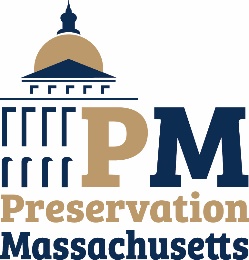 Preservation Directory Application………………………………………………………………………………………………………..………………………………………………………………………………………………………..Part 2: Categories & Descriptive Write-upPart 2: Categories & Descriptive Write-up (continued)Specify additional specialties/experience or information in 25 words or less to be noted after your Directory Listing:                                                                                                                                                                                                                    
                                                                                                                                                                                                                                                                                                                                                                   ……………………………………………………………………………………………………..Part 3: Directory Listing Options and Fees………………………………………………………………………………………………………..Part 4 – Payment and SubmittalStep 1: Please sign and dateI, and/or my firm, wish to be listed in Preservation Massachusetts’ Preservation Directory of Consultants, online and in print. We understand that listing does not constitute recommendation or endorsement by Preservation Massachusetts.

Signature								Date
_____________________________________________________________________________Step 2: Submit form via email to Liz Nash, Admin. Asst., lnash@preservationmass.org
             or mail to: Preservation Massachusetts
                                 34 Main Street Extension, Suite 401
                                 Plymouth MA 02360Step 3: Submit payment. Mail a check made out to “Preservation Massachusetts” along with completed form to the address above. To pay by credit card securely online, visit preservationmass.org/preservation-directory-sign-up. THANK YOU for your listing in Preservation Massachusetts Preservation Directory
and for all you do for historic preservation in the Commonwealth!Part 1: Professional InformationPart 1: Professional InformationPart 1: Professional InformationPart 1: Professional InformationCompany or Organization NameCompany or Organization NameContact PersonTitleMailing Address              City                            State                                     Zip Code              City                            State                                     Zip Code              City                            State                                     Zip CodePhone NumberPhone NumberFax NumberFax NumberEmail AddressEmail AddressWebsiteWebsite    Please indicate the categories
   which apply to your listing by clicking the box.       Select as many as needed.     Please indicate the categories
   which apply to your listing by clicking the box.       Select as many as needed.   Architectural History  Environmental Impact
         Documentation  Environmental Impact
         Documentation  Materials Conservation:
       Metal & Stonework  Section 106 Reviews  Architectural Salvage  Glass: Restoration &
        Stained Glass Conservation  Glass: Restoration &
        Stained Glass Conservation  Materials Conservation:
         Preservation/Restoration
         Products & Services  State & Federal Tax
       Credit Applications  Attorneys  HABS/HAER
        Documentation  HABS/HAER
        Documentation  Millwork, Cabinetry and
        Furniture  Structural
        Engineering  Barn Preservation  Historic Architecture:
       Preservation/Restoration  Historic Architecture:
       Preservation/Restoration  Monument Restoration
       & Conservation  Windows:
        Restoration  Bridges  Historic Landscape
       Architecture/Historic
       Landscapes  Historic Landscape
       Architecture/Historic
       Landscapes  National Register
       Nominations  Wood Flooring and
       Siding: Clapboard
       and Shingles  Building Codes  Historic Resources Survey  Historic Resources Survey  Paint, Paint Analysis &
       Decorative Elements  Other: Please describe  Burial Grounds  Historic Structure Reports  Historic Structure Reports  Plasterwork  Craftsmanship  Interior Design  Interior Design  Preservation Planning  Downtown Historic
       Revitalization  Maritime Preservation  Maritime Preservation  Restoration Contractors  Energy Efficiency,
       Sustainability, Green
       Technology  Masonry & Mortar
       Analysis  Masonry & Mortar
       Analysis  Roofing: Slate, Wood, etc.Individual Listing: Includes listing under individual name, contact information and one-year Individual Membership to Preservation Massachusetts$100Business Listing: Includes listing under company name with contact information for company and individual contacts and one-year Individual Membership to Preservation Massachusetts$200Premier Business Listing: Includes highlighted listing under company name with inclusion of company logo, contact information for company and individual contacts. This listing is FREE for Corporate Members at $1,000 or above. A GREAT value!$300